CHAPTER 505ARRESTSSUBCHAPTER 1DEBTORS ABOUT TO LEAVE STATE§3601.  Arrest of debtor about to leave State(REPEALED)SECTION HISTORYPL 1971, c. 408, §6 (RP). §3602.  Disclosure on arrest(REPEALED)SECTION HISTORYPL 1971, c. 408, §6 (RP). §3603.  Notice to plaintiff(REPEALED)SECTION HISTORYPL 1971, c. 408, §6 (RP). §3604.  Justices may adjourn(REPEALED)SECTION HISTORYPL 1971, c. 408, §6 (RP). §3605.  Adjudication of justices; discharge(REPEALED)SECTION HISTORYPL 1971, c. 408, §6 (RP). §3606.  Duration of lien; certification(REPEALED)SECTION HISTORYPL 1971, c. 408, §6 (RP). SUBCHAPTER 2ARRESTS ON MESNE PROCESS§3651.  Arrested debtor may give bond to disclose after judgment(REPEALED)SECTION HISTORYPL 1971, c. 408, §6 (RP). §3652.  Proceedings where bond on mesne process(REPEALED)SECTION HISTORYPL 1971, c. 408, §6 (RP). §3653.  Debtor free for 30-day lien period(REPEALED)SECTION HISTORYPL 1971, c. 408, §6 (RP). §3654.  Creditor's election to arrest on execution or otherwise(REPEALED)SECTION HISTORYPL 1971, c. 408, §6 (RP). SUBCHAPTER 3JUDGMENT DEBTORS IN TORT AND OTHER ACTIONS§3701.  Body executionIn any civil action, except where express provision is by law made to the contrary, an execution shall not run against the body of the judgment debtor.  [PL 1971, c. 408, §3 (AMD).]SECTION HISTORYPL 1971, c. 408, §3 (AMD). §3702.  Debtor may disclose without bond(REPEALED)SECTION HISTORYPL 1971, c. 408, §6 (RP). §3703.  Disclosure in jail(REPEALED)SECTION HISTORYPL 1971, c. 408, §6 (RP). §3704.  Debtor remanded or oath allowed(REPEALED)SECTION HISTORYPL 1971, c. 408, §6 (RP). §3705.  Release by bond(REPEALED)SECTION HISTORYPL 1971, c. 408, §6 (RP). §3706.  Validity of bond(REPEALED)SECTION HISTORYPL 1971, c. 408, §6 (RP). §3707.  Application for examination; citation(REPEALED)SECTION HISTORYPL 1971, c. 408, §6 (RP). §3708.  Service of citation(REPEALED)SECTION HISTORYPL 1971, c. 408, §6 (RP). §3709.  Examination; errors or defects in citation(REPEALED)SECTION HISTORYPL 1971, c. 408, §6 (RP). §3710.  Interrogatories(REPEALED)SECTION HISTORYPL 1971, c. 408, §6 (RP). §3711.  Oath(REPEALED)SECTION HISTORYPL 1971, c. 408, §6 (RP). §3712.  Disclosure, appraisal and setoff(REPEALED)SECTION HISTORYPL 1971, c. 408, §6 (RP). §3713.  Acceptance within 30 days or return to debtor(REPEALED)SECTION HISTORYPL 1971, c. 408, §6 (RP). §3714.  Certificate of discharge(REPEALED)SECTION HISTORYPL 1971, c. 408, §6 (RP). §3715.  Effect of certificate(REPEALED)SECTION HISTORYPL 1971, c. 408, §6 (RP). §3716.  Release by creditor(REPEALED)SECTION HISTORYPL 1971, c. 408, §6 (RP). §3717.  Judgment in force after discharge(REPEALED)SECTION HISTORYPL 1971, c. 408, §6 (RP). §3718.  Lien on real estate disclosed(REPEALED)SECTION HISTORYPL 1971, c. 408, §6 (RP). §3719.  Lien on personal property; concealment(REPEALED)SECTION HISTORYPL 1971, c. 408, §6 (RP). §3720.  Bond returned; creditor may have bond(REPEALED)SECTION HISTORYPL 1971, c. 408, §6 (RP). §3721.  Judgment on forfeit(REPEALED)SECTION HISTORYPL 1971, c. 408, §6 (RP). SUBCHAPTER 4BONDS§3801.  Validity of bond(REPEALED)SECTION HISTORYPL 1971, c. 408, §6 (RP). §3802.  Limitation of actions on bonds(REPEALED)SECTION HISTORYPL 1971, c. 408, §6 (RP). §3803.  Recovery of damages on bond(REPEALED)SECTION HISTORYPL 1971, c. 408, §6 (RP). §3804.  New judgment on bond; costs(REPEALED)SECTION HISTORYPL 1971, c. 408, §6 (RP). §3805.  No bond where willful trespass; oath(REPEALED)SECTION HISTORYPL 1971, c. 408, §6 (RP). SUBCHAPTER 5SUPPORT OF DEBTORS IN JAIL§3851.  Support by creditor(REPEALED)SECTION HISTORYPL 1971, c. 408, §6 (RP). §3852.  Adjustment of price of support(REPEALED)SECTION HISTORYPL 1971, c. 408, §6 (RP). SUBCHAPTER 6TAX CASES§3901.  Persons arrested for taxes and officers for noncollection deemed poor debtors(REPEALED)SECTION HISTORYPL 1971, c. 408, §6 (RP). SUBCHAPTER 7CONTRACT ACTIONS§3951.  No body executions on contracts(REPEALED)SECTION HISTORYPL 1971, c. 408, §6 (RP). SUBCHAPTER 8DEBTORS TO THE STATE§4001.  State debtor may apply to Justice of Superior Court(REPEALED)SECTION HISTORYPL 1971, c. 408, §6 (RP). §4002.  Power to release debtor(REPEALED)SECTION HISTORYPL 1971, c. 408, §6 (RP). §4003.  Release or discharge of debt on payment or security of part(REPEALED)SECTION HISTORYPL 1971, c. 408, §6 (RP). §4004.  Compliance by jailer(REPEALED)SECTION HISTORYPL 1971, c. 408, §6 (RP). §4005.  Record of adjudication(REPEALED)SECTION HISTORYPL 1971, c. 408, §6 (RP). §4006.  Power of county commissioners(REPEALED)SECTION HISTORYPL 1971, c. 408, §6 (RP). §4007.  Application to take oath; notice(REPEALED)SECTION HISTORYPL 1971, c. 408, §6 (RP). SUBCHAPTER 9EXEMPTIONS§4051.  HolidaysNo person shall be arrested in a civil action, on mesne process, or execution or on a warrant for taxes on any legal holiday. On the day of any military training, inspection, review or election, no officer or soldier required by law to attend the same shall be arrested on any such processes.  [PL 1971, c. 408, §4 (AMD).]SECTION HISTORYPL 1971, c. 408, §4 (AMD). §4052.  Election daysNo elector shall be arrested, except for treason, felony or breach of the peace, on the days of election of United States, state or town officers.The State of Maine claims a copyright in its codified statutes. If you intend to republish this material, we require that you include the following disclaimer in your publication:All copyrights and other rights to statutory text are reserved by the State of Maine. The text included in this publication reflects changes made through the First Regular and First Special Session of the 131st Maine Legislature and is current through November 1. 2023
                    . The text is subject to change without notice. It is a version that has not been officially certified by the Secretary of State. Refer to the Maine Revised Statutes Annotated and supplements for certified text.
                The Office of the Revisor of Statutes also requests that you send us one copy of any statutory publication you may produce. Our goal is not to restrict publishing activity, but to keep track of who is publishing what, to identify any needless duplication and to preserve the State's copyright rights.PLEASE NOTE: The Revisor's Office cannot perform research for or provide legal advice or interpretation of Maine law to the public. If you need legal assistance, please contact a qualified attorney.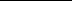 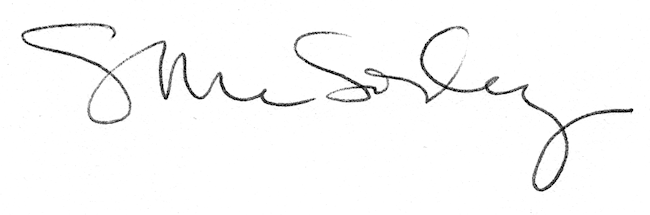 